Miyazaki International CollegeCourse Syllabus(Fall Semester, 2021)Course Title (Credits)IDS 304: Foundations of Global Studies 2 (3credits)Course Designation for TCN/AContent TeacherContent TeacherInstructorMakoto SunagawaE-mail addressSunagawam@gmail.comOffice/ExtOffice hoursLanguage TeacherLanguage TeacherInstructorE-mail addressOffice/ExtOffice hoursCourse Description:Course Description:Course Description:Global Studies is a new discipline that has emerged in the 21st century. It is a discipline that reflects the characteristics and character of the modern world of globalization. Academic fields of Global Studies are basically based on international politics, international relations, international economics, and area studies, but cover a variety of other disciplines, and are absolutely interdisciplinary. It can be said that it is deterritorial. The keywords in Global Studies are “globalization” and “global Issues”.We would like to discuss the process of globalization in developing countries, middle-income countries, and developed countries as well. Typical of global Issues would be climate change and corona now. We would like to discuss why these global issues arise and how to resolve these global issues. We will also discuss the relationship between globalization and SDGs.Global Studies is a new discipline that has emerged in the 21st century. It is a discipline that reflects the characteristics and character of the modern world of globalization. Academic fields of Global Studies are basically based on international politics, international relations, international economics, and area studies, but cover a variety of other disciplines, and are absolutely interdisciplinary. It can be said that it is deterritorial. The keywords in Global Studies are “globalization” and “global Issues”.We would like to discuss the process of globalization in developing countries, middle-income countries, and developed countries as well. Typical of global Issues would be climate change and corona now. We would like to discuss why these global issues arise and how to resolve these global issues. We will also discuss the relationship between globalization and SDGs.Global Studies is a new discipline that has emerged in the 21st century. It is a discipline that reflects the characteristics and character of the modern world of globalization. Academic fields of Global Studies are basically based on international politics, international relations, international economics, and area studies, but cover a variety of other disciplines, and are absolutely interdisciplinary. It can be said that it is deterritorial. The keywords in Global Studies are “globalization” and “global Issues”.We would like to discuss the process of globalization in developing countries, middle-income countries, and developed countries as well. Typical of global Issues would be climate change and corona now. We would like to discuss why these global issues arise and how to resolve these global issues. We will also discuss the relationship between globalization and SDGs.Course Objectives:Course Objectives:Course Objectives:Students who have finished successfully will be able to understand following:Many countries have endeavored to globalize for their development. As a result, some countries worked and some did not. International organizations provided support to the countries that did not work well. Overall, globalization went well, but at the same time it had many negative effects on this planet. These are global issues. Current examples are climate change and regional conflicts (Afghanistan, Myanmar, etc.). Now human beings are working together to challenge these global issues. The SDGs are that goal.Students who have finished successfully will be able to understand following:Many countries have endeavored to globalize for their development. As a result, some countries worked and some did not. International organizations provided support to the countries that did not work well. Overall, globalization went well, but at the same time it had many negative effects on this planet. These are global issues. Current examples are climate change and regional conflicts (Afghanistan, Myanmar, etc.). Now human beings are working together to challenge these global issues. The SDGs are that goal.Students who have finished successfully will be able to understand following:Many countries have endeavored to globalize for their development. As a result, some countries worked and some did not. International organizations provided support to the countries that did not work well. Overall, globalization went well, but at the same time it had many negative effects on this planet. These are global issues. Current examples are climate change and regional conflicts (Afghanistan, Myanmar, etc.). Now human beings are working together to challenge these global issues. The SDGs are that goal.Course ScheduleCourse ScheduleCourse ScheduleDayTopicContent/Activities1IntroductionIntroduction of the courseIntroduction of ourselvesExplanation of the syllabus2What is “Global Studies”DefinitionsHistoryNeighboring Disciplines (academic fields)SpecialtiesSubjects of global studiesGlobalizationsGlobal issuesSolutions of global issuesGlobal leaders33. Globalization（1）What is globalization?DefinitionsIncentives/Objectives of globalizationPrerequisiteWho are the players?(2) When did globalization begin in the world? 1945~ mid1970~1990~20214Where did globalization begin in the worldEconomic globalizationFinancial globalizationCultural globalizationPolitical globalizationIn what kind of economic activities did globalization begin in the world?Overseas investments Financial investmentTradeTourism/Immigration/refugee5Area-wise globalizationDeveloping countriesBRICsTransition countriesEU6（6）Country-wise globalizationJapan (Miyazaki)USAChina7（7）Pros and Cons of globalization8( guest speaker/project site visit）(Miyazaki’s experience)94．Global Issues（1）Definition：（2）What are Global Issues at this moment(Human beings related)Immigrants, refugees, gender, Infectious diseasePoverty, hunger, gap (Nations related)Income gap, budget deficit, accumulated debtPolitical conflict, religious conflict, racial conflict(Nature related)Climate change, natural disaster, environmental issues(Technology related)Cyber terrorism, drones10（3）Inter-relations among global issues and SDGs (4)  Whether SDGs are prescription for global issues？11（5）Case Studies: How to challenge these global issues？Infrastructure building（water facility）Corona(WHO)Climate Change (COP26)125. Solutions of global issues（1）Who challenges these global issues？International organizations (UN, WHO, WTO, IMF/WB etc.)International cooperation (G7, G20, PTT etc.)Efforts of individual countries (ODA, FTA etc.)NGOs13(2) Economic Assistances/Aid activity(3) Private Initiative: SDG Fund, ESG Fund14(Guest speaker)( may be from Miyazaki Bank)156. Where does globalization go?Past experience: League of NationsOn-going experiences:BrexitChina’s Belt and Road PolicyIran joins the Shanghai AllianceChina and Taiwan want to join PPTQUAD(3) Whether the World Federations could be emerged?(Note) Final examination will be undertaken in accordance with the rule/schedule of MIC after the class.(Note) Final examination will be undertaken in accordance with the rule/schedule of MIC after the class.(Note) Final examination will be undertaken in accordance with the rule/schedule of MIC after the class.Required Materials:Required Materials:Required Materials:In the class, we will work on the lecture note which I prepare and deliver to students on the day or before, together with relevant materials. The books listed below are well reputed and would be good for your reference.Darian-Smith, Eve, McCarty, Philip,(2017) “The Global Turn – Theories, Research Design and Methods for Global Studies”　University of California PressStiglitz, Joseph, (2002), “Globalization and its discontents” Penguin BooksAllen, Robert c. (2011) “Global Economic History: A Very Short Introduction” (Oxford University Press), (訳書、「なぜ豊かな国と貧しい国が生まれたのか」NTT出版 (2012))小島明（1990）「グローバリゼイション」（世界経済の統合と協調）中公新書大野健一（2000）「途上国のグローバリゼイション」（自立的発展は可能か）東洋経済新報社In the class, we will work on the lecture note which I prepare and deliver to students on the day or before, together with relevant materials. The books listed below are well reputed and would be good for your reference.Darian-Smith, Eve, McCarty, Philip,(2017) “The Global Turn – Theories, Research Design and Methods for Global Studies”　University of California PressStiglitz, Joseph, (2002), “Globalization and its discontents” Penguin BooksAllen, Robert c. (2011) “Global Economic History: A Very Short Introduction” (Oxford University Press), (訳書、「なぜ豊かな国と貧しい国が生まれたのか」NTT出版 (2012))小島明（1990）「グローバリゼイション」（世界経済の統合と協調）中公新書大野健一（2000）「途上国のグローバリゼイション」（自立的発展は可能か）東洋経済新報社In the class, we will work on the lecture note which I prepare and deliver to students on the day or before, together with relevant materials. The books listed below are well reputed and would be good for your reference.Darian-Smith, Eve, McCarty, Philip,(2017) “The Global Turn – Theories, Research Design and Methods for Global Studies”　University of California PressStiglitz, Joseph, (2002), “Globalization and its discontents” Penguin BooksAllen, Robert c. (2011) “Global Economic History: A Very Short Introduction” (Oxford University Press), (訳書、「なぜ豊かな国と貧しい国が生まれたのか」NTT出版 (2012))小島明（1990）「グローバリゼイション」（世界経済の統合と協調）中公新書大野健一（2000）「途上国のグローバリゼイション」（自立的発展は可能か）東洋経済新報社Course Policies (Attendance, etc.)Course Policies (Attendance, etc.)Course Policies (Attendance, etc.)In this course, emphasis is placed on dialogues in the class. Dialogues take place not only between teachers and students, but also among students in the 4 groups which would be composed with 4-5 students at the beginning. Therefore, all attendance is a prerequisite.We are scheduled to visit project sites that are being attempted to achieve the SDG goals.We also plan to invite people who are working hard to achieve the SDG goals as a guest speaker.In this course, emphasis is placed on dialogues in the class. Dialogues take place not only between teachers and students, but also among students in the 4 groups which would be composed with 4-5 students at the beginning. Therefore, all attendance is a prerequisite.We are scheduled to visit project sites that are being attempted to achieve the SDG goals.We also plan to invite people who are working hard to achieve the SDG goals as a guest speaker.In this course, emphasis is placed on dialogues in the class. Dialogues take place not only between teachers and students, but also among students in the 4 groups which would be composed with 4-5 students at the beginning. Therefore, all attendance is a prerequisite.We are scheduled to visit project sites that are being attempted to achieve the SDG goals.We also plan to invite people who are working hard to achieve the SDG goals as a guest speaker.Class Preparation and ReviewClass Preparation and ReviewClass Preparation and ReviewAttendance and participation in the class are extremely important.The class will be held on every Friday afternoon (13:00-16:10) for about three hours continuously with some breaks, therefore students are expected to spend enough time preparing for next class, after reviewing what you have learned today and doing home works.The students would have to study lecture notes/reference materials of the next class which are distributed before the class.Attendance and participation in the class are extremely important.The class will be held on every Friday afternoon (13:00-16:10) for about three hours continuously with some breaks, therefore students are expected to spend enough time preparing for next class, after reviewing what you have learned today and doing home works.The students would have to study lecture notes/reference materials of the next class which are distributed before the class.Attendance and participation in the class are extremely important.The class will be held on every Friday afternoon (13:00-16:10) for about three hours continuously with some breaks, therefore students are expected to spend enough time preparing for next class, after reviewing what you have learned today and doing home works.The students would have to study lecture notes/reference materials of the next class which are distributed before the class.Grades and Grading StandardsGrades and Grading StandardsGrades and Grading StandardsGrades are determined by:Class attendance/Dialog participation: 20%Group presentation: 20%Mid-Term Report: 20%Final Report: 20%Final Exam: 20%(The above could be revised reflecting the view from the new class )The grading system at MIC is as follows:A (Excellent) 90-100% B (Above average) 80-89% C (Average) 70-79% D (Below average) 60-69% F (Fail) 59% or less Diploma Policy Standards Satisfied by CourseGrades are determined by:Class attendance/Dialog participation: 20%Group presentation: 20%Mid-Term Report: 20%Final Report: 20%Final Exam: 20%(The above could be revised reflecting the view from the new class )The grading system at MIC is as follows:A (Excellent) 90-100% B (Above average) 80-89% C (Average) 70-79% D (Below average) 60-69% F (Fail) 59% or less Diploma Policy Standards Satisfied by CourseGrades are determined by:Class attendance/Dialog participation: 20%Group presentation: 20%Mid-Term Report: 20%Final Report: 20%Final Exam: 20%(The above could be revised reflecting the view from the new class )The grading system at MIC is as follows:A (Excellent) 90-100% B (Above average) 80-89% C (Average) 70-79% D (Below average) 60-69% F (Fail) 59% or less Diploma Policy Standards Satisfied by CourseMethods of Feedback:Methods of Feedback:Methods of Feedback:Diploma Policy Objectives:Diploma Policy Objectives:Diploma Policy Objectives:Work completed in this course helps students achieve the following Diploma Policy objective(s): 1. Advanced thinking skills (comparison, analysis, synthesis, and evaluation) based on critical thinking (critical and analytic thought).  2. The ability to understand and accept different cultures developed through acquisition of a broad knowledge and comparison of the cultures of Japan and other nations.  3. The ability to identify and solve problems.   4. Advanced communicative proficiency in both Japanese and English.  5. Proficiency in the use of information technologyWork completed in this course helps students achieve the following Diploma Policy objective(s): 1. Advanced thinking skills (comparison, analysis, synthesis, and evaluation) based on critical thinking (critical and analytic thought).  2. The ability to understand and accept different cultures developed through acquisition of a broad knowledge and comparison of the cultures of Japan and other nations.  3. The ability to identify and solve problems.   4. Advanced communicative proficiency in both Japanese and English.  5. Proficiency in the use of information technologyWork completed in this course helps students achieve the following Diploma Policy objective(s): 1. Advanced thinking skills (comparison, analysis, synthesis, and evaluation) based on critical thinking (critical and analytic thought).  2. The ability to understand and accept different cultures developed through acquisition of a broad knowledge and comparison of the cultures of Japan and other nations.  3. The ability to identify and solve problems.   4. Advanced communicative proficiency in both Japanese and English.  5. Proficiency in the use of information technologyRelationship with SDGsRelationship with SDGsRelationship with SDGsIn this course, we will study SDGs in detail as practical strategies/tactics to challenge global issues.In this course, we will study SDGs in detail as practical strategies/tactics to challenge global issues.In this course, we will study SDGs in detail as practical strategies/tactics to challenge global issues.Notes:Notes:Notes:Course requirementsFor this course, those who have taken the Foundations of Global Studies 1 (IDS303) or the International political economy (mmm) are preferred, but motivated new participants are welcome as well.Course requirementsFor this course, those who have taken the Foundations of Global Studies 1 (IDS303) or the International political economy (mmm) are preferred, but motivated new participants are welcome as well.Course requirementsFor this course, those who have taken the Foundations of Global Studies 1 (IDS303) or the International political economy (mmm) are preferred, but motivated new participants are welcome as well.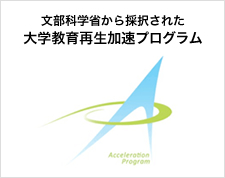 Advanced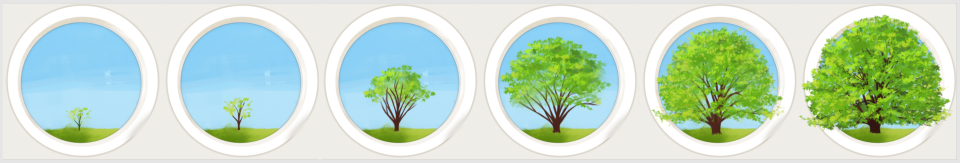 ProficientDevelopingEmergingNo AttemptCritical ThinkingAbility to Identify & Solve ProblemsInsightful comments in class discussionsStudent shows proven ability to analyze data, gather and assess resources, and disseminate opinions in a scholarly manner.Able to contribute to class discussions, and to perform a basic analysis of data, gather and assess resources, and express opinions in an adequate manner.Beginning to visualize the ways in which information can be combined and applied to solving a given problem, but struggles with complex and relationshipsStudent shows motivation but must learn the concepts and mechanisms that apply to critical thinking, such as information gathering, assessment and synthesisInsufficient effort or evidence of achievementCritical ThinkingInformation GatheringInsightful comments in class discussionsStudent shows proven ability to analyze data, gather and assess resources, and disseminate opinions in a scholarly manner.Able to contribute to class discussions, and to perform a basic analysis of data, gather and assess resources, and express opinions in an adequate manner.Beginning to visualize the ways in which information can be combined and applied to solving a given problem, but struggles with complex and relationshipsStudent shows motivation but must learn the concepts and mechanisms that apply to critical thinking, such as information gathering, assessment and synthesisInsufficient effort or evidence of achievementCritical ThinkingAssessment of CredibilityInsightful comments in class discussionsStudent shows proven ability to analyze data, gather and assess resources, and disseminate opinions in a scholarly manner.Able to contribute to class discussions, and to perform a basic analysis of data, gather and assess resources, and express opinions in an adequate manner.Beginning to visualize the ways in which information can be combined and applied to solving a given problem, but struggles with complex and relationshipsStudent shows motivation but must learn the concepts and mechanisms that apply to critical thinking, such as information gathering, assessment and synthesisInsufficient effort or evidence of achievementAdvanced Communication ProficiencyPublic SpeakingSpeaking is clear, using a broad range of vocabulary and relative jargon. Student uses appropriate social cues and nuance.Able to create a relevant response when asked to express an opinion or respond to a complicated situation, but pronunciation and grammar can often make responses and explanations unclear to a listener and must be interpreted.Able to answer questions and give basic information. However, inconsistent pronunciation, intonation and stress may sometimes make their responses difficult o understand or interpret.Student is unsuccessful or finds it very difficult when attempting to explain an opinion or respond to a complicated scenario. The response may be limited to a single sentence or part of a sentence.Insufficient effort or evidence of achievementAdvanced Communication ProficiencySocial SkillsSpeaking is clear, using a broad range of vocabulary and relative jargon. Student uses appropriate social cues and nuance.Able to create a relevant response when asked to express an opinion or respond to a complicated situation, but pronunciation and grammar can often make responses and explanations unclear to a listener and must be interpreted.Able to answer questions and give basic information. However, inconsistent pronunciation, intonation and stress may sometimes make their responses difficult o understand or interpret.Student is unsuccessful or finds it very difficult when attempting to explain an opinion or respond to a complicated scenario. The response may be limited to a single sentence or part of a sentence.Insufficient effort or evidence of achievementAdvanced Communication ProficiencyProfessional SkillsSpeaking is clear, using a broad range of vocabulary and relative jargon. Student uses appropriate social cues and nuance.Able to create a relevant response when asked to express an opinion or respond to a complicated situation, but pronunciation and grammar can often make responses and explanations unclear to a listener and must be interpreted.Able to answer questions and give basic information. However, inconsistent pronunciation, intonation and stress may sometimes make their responses difficult o understand or interpret.Student is unsuccessful or finds it very difficult when attempting to explain an opinion or respond to a complicated scenario. The response may be limited to a single sentence or part of a sentence.Insufficient effort or evidence of achievementGlobal PerspectivesCultural RelevancyFully engaged in current events and shows and understanding of social inequalities and cultural differences.Student is aware of current events and world cultures, but is unable to apply macro-level situations to her/his own life.Exhibits interest and intrigue in current events and world culture, but has difficulty understanding relevancy.Student expresses one-sided ideals from an ethnocentric point of view. Completely lacks awareness of world issues or events.Insufficient effort or evidence of achievementGlobal PerspectivesAwareness of Current Events & Global IssuesFully engaged in current events and shows and understanding of social inequalities and cultural differences.Student is aware of current events and world cultures, but is unable to apply macro-level situations to her/his own life.Exhibits interest and intrigue in current events and world culture, but has difficulty understanding relevancy.Student expresses one-sided ideals from an ethnocentric point of view. Completely lacks awareness of world issues or events.Insufficient effort or evidence of achievementEnglish Language AbilityReadingExhibits fluency/near fluency in speaking and writing.  Grammar and reading ability similar to native English speaker. Able to use context clues when faced with unfamiliar vocabulary.Proficient English ability; relies mainly on familiar vocabulary.  Should be encouraged to advance beyond comfort zone.Adequate English ability; must reference dictionary oftenStudent has some English ability, but lacks confidence in using and understanding.  Very limited vocabulary knowledge, struggles with grammar and pronunciation  Unable to form questionsInsufficient effort or evidence of achievementEnglish Language AbilityWritingExhibits fluency/near fluency in speaking and writing.  Grammar and reading ability similar to native English speaker. Able to use context clues when faced with unfamiliar vocabulary.Proficient English ability; relies mainly on familiar vocabulary.  Should be encouraged to advance beyond comfort zone.Adequate English ability; must reference dictionary oftenStudent has some English ability, but lacks confidence in using and understanding.  Very limited vocabulary knowledge, struggles with grammar and pronunciation  Unable to form questionsInsufficient effort or evidence of achievementEnglish Language AbilityOral CommunicationExhibits fluency/near fluency in speaking and writing.  Grammar and reading ability similar to native English speaker. Able to use context clues when faced with unfamiliar vocabulary.Proficient English ability; relies mainly on familiar vocabulary.  Should be encouraged to advance beyond comfort zone.Adequate English ability; must reference dictionary oftenStudent has some English ability, but lacks confidence in using and understanding.  Very limited vocabulary knowledge, struggles with grammar and pronunciation  Unable to form questionsInsufficient effort or evidence of achievementJapanese Language AbilityReadingAble to express one’s self clearly and succinctly both in writing and orally. Able to use context clues when faced with unfamiliar vocabulary.Proficient oral and written communication; relies mainly on familiar vocabulary.  Should be encouraged to advance beyond comfort zone.Adequate oral and written communication; tends to have difficulty clearly expressing ideas.Student shows a lack of confidence in writing, reading, and oral communication.  Very limited vocabulary knowledge, struggles with grammar Unable to form questionsInsufficient effort or evidence of achievementJapanese Language AbilityWritingAble to express one’s self clearly and succinctly both in writing and orally. Able to use context clues when faced with unfamiliar vocabulary.Proficient oral and written communication; relies mainly on familiar vocabulary.  Should be encouraged to advance beyond comfort zone.Adequate oral and written communication; tends to have difficulty clearly expressing ideas.Student shows a lack of confidence in writing, reading, and oral communication.  Very limited vocabulary knowledge, struggles with grammar Unable to form questionsInsufficient effort or evidence of achievementJapanese Language AbilityOral CommunicationAble to express one’s self clearly and succinctly both in writing and orally. Able to use context clues when faced with unfamiliar vocabulary.Proficient oral and written communication; relies mainly on familiar vocabulary.  Should be encouraged to advance beyond comfort zone.Adequate oral and written communication; tends to have difficulty clearly expressing ideas.Student shows a lack of confidence in writing, reading, and oral communication.  Very limited vocabulary knowledge, struggles with grammar Unable to form questionsInsufficient effort or evidence of achievement